OPERATION NEWSTART WESTERN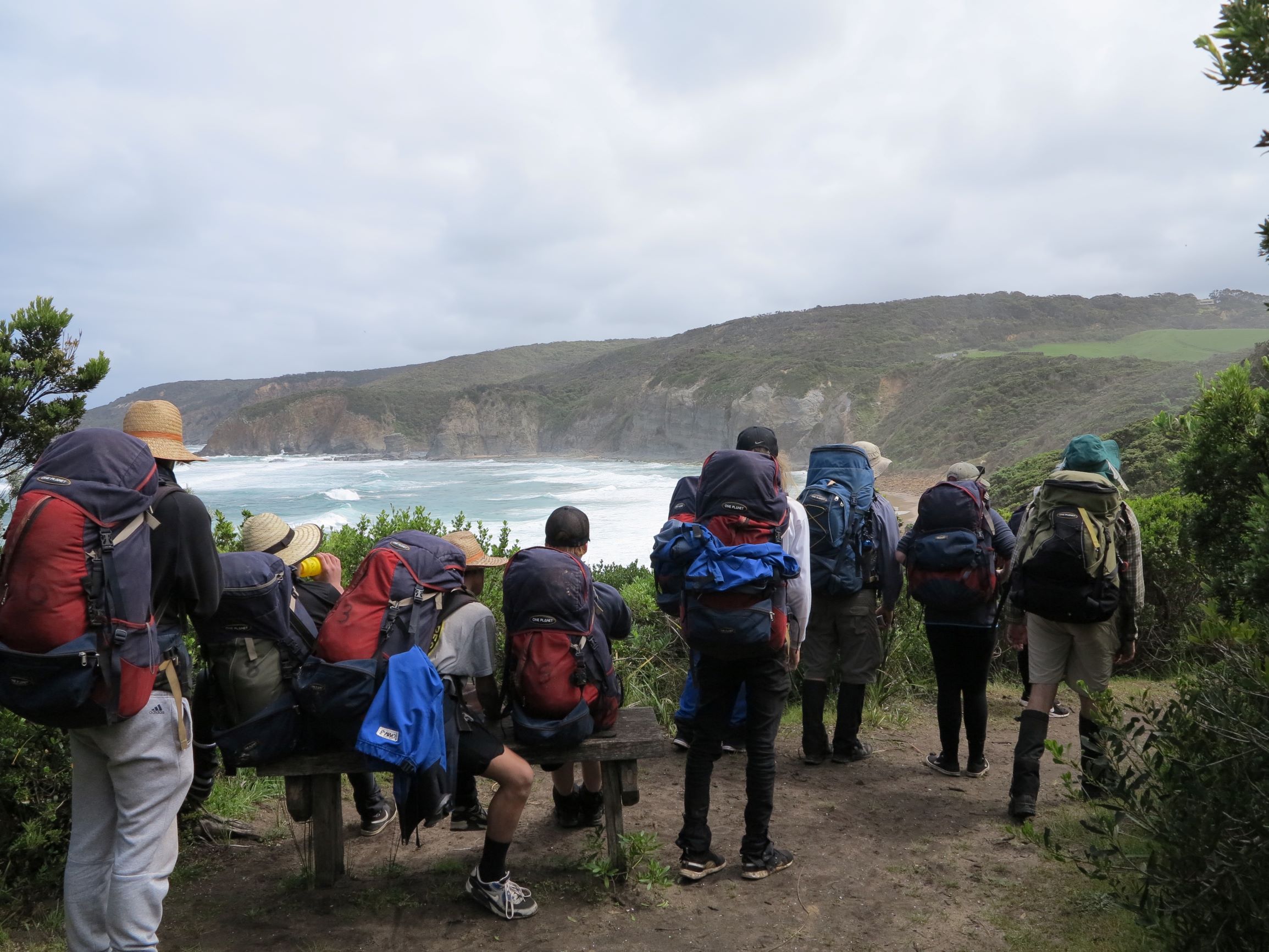 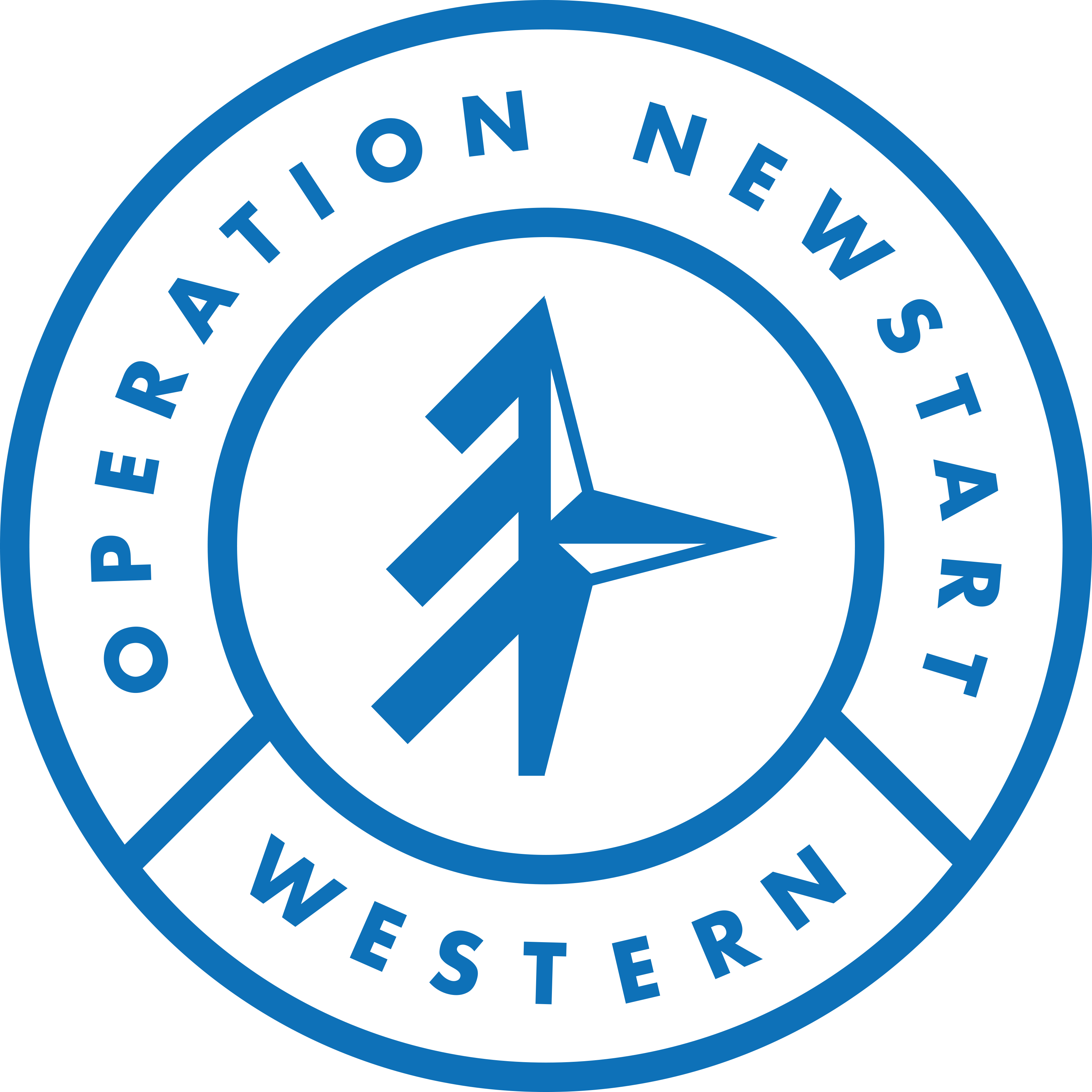 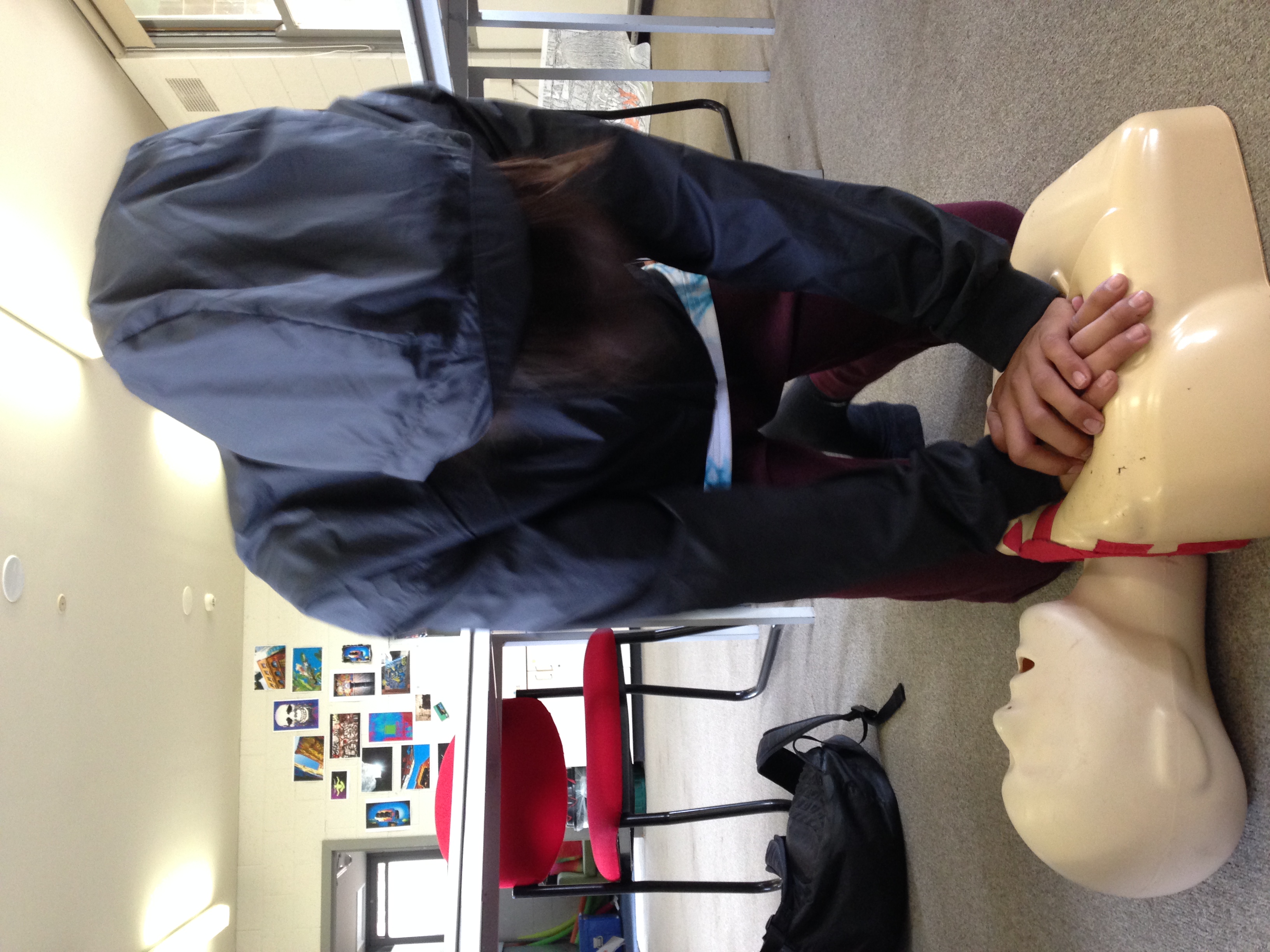 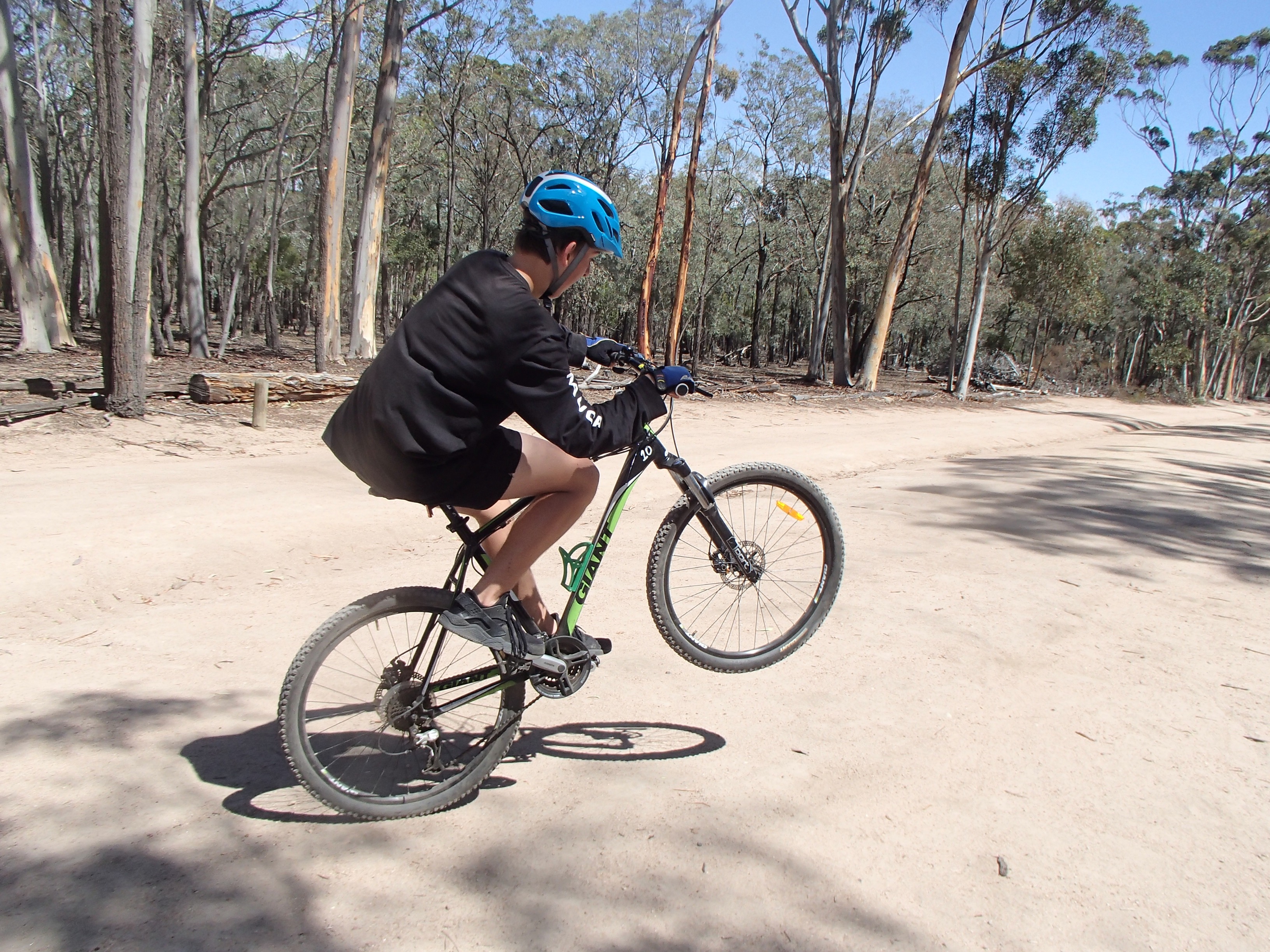 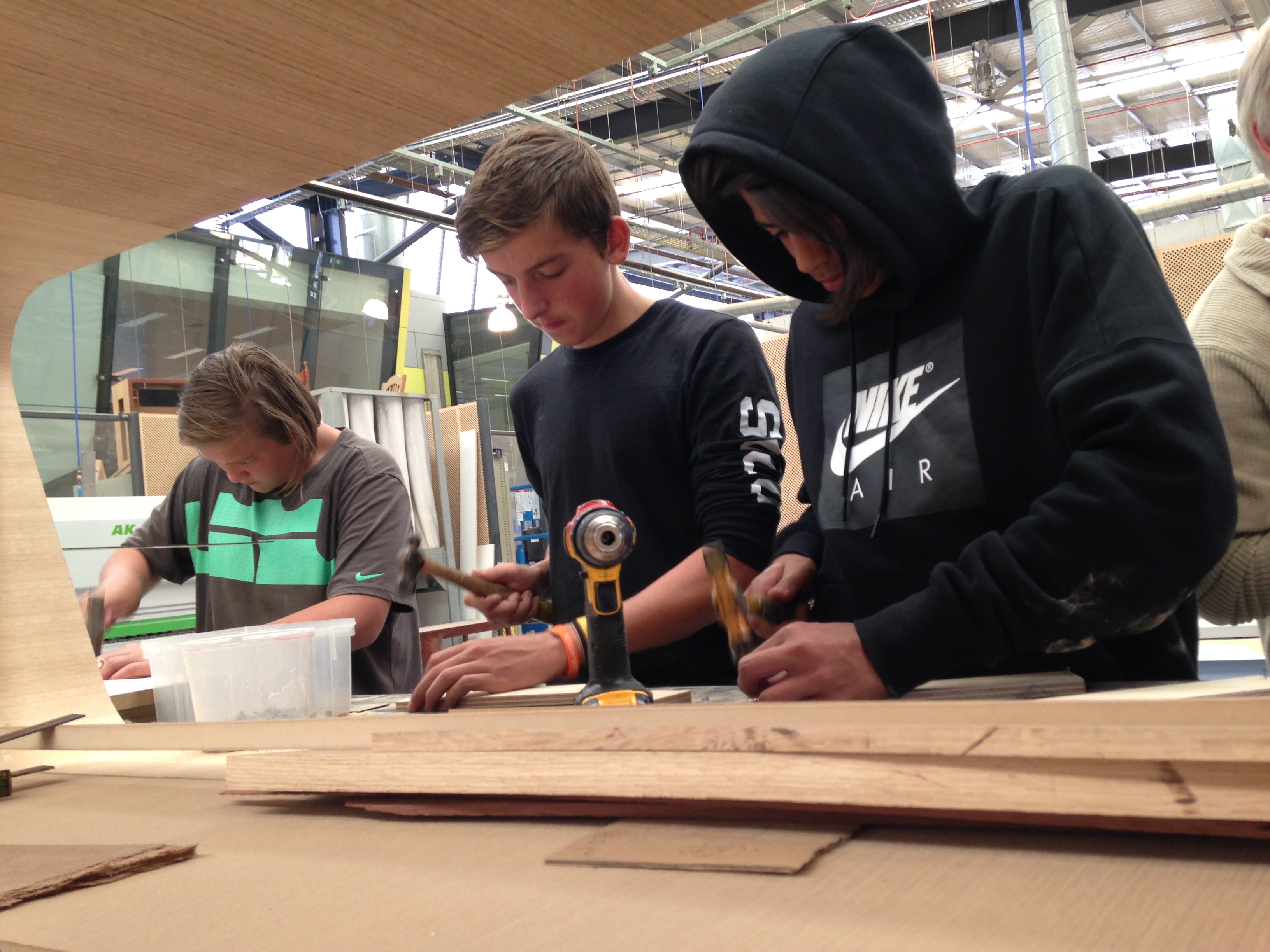 SchoolHolidaysNewstartCampParent involvementMonthMonTueWedThuFriJan201921 22 23 24 25 Jan201928 29  30 31 1 Feb20194 5 6 7 8 Feb201911 12 13 14 PARENT INFO SESSION15 INTRO DAYCAMP PREPFeb201918 19 20 GREAT OCEAN WALK21 GREAT OCEAN WALK22 GREAT OCEAN WALKFeb201925 26 27 CAMP CLEAN & REVIEWPARENT EVENING28 COFFEE ACADEMY 1 PATH OF THE HORSEMar20194 5 6 YOU YANGS (MTB)7 REACH8 FAMILY CHALLENGE DAYMar201911 12 13 FIRST AID14 SURFING15 CAMP PREPMar201918 19 LOWER GLENELG EXPEDITION20 LOWER GLENELG EXPEDITION21 LOWER GLENELG EXPEDITION22 LOWER GLENELG EXPEDITIONMar201925 26 27 CLEAN UP & REVIEW28 EVALUATION & GRAD PREPBOXING29 GRADUATIONMar2019311 234